Przewodnik po specjalizacjachpedagoga specjalnegoDrodzy Państwo!Jeśli jesteście rodzicami dziecka ze SPE, spotykacie w codziennym życiu wielu pedagogów specjalnych. Każdy z nich zajmuje się odrębną gałęzią pedagogiki specjalnej, prowadzi innego typu zajęcia. W ramach uporządkowania wiedzy na temat zawodu pedagoga specjalnego, przygotowałam dla osób zainteresowanych, przewodnik  po specjalizacjach. Być może pomoże on Państwu w uporządkowaniu wiedzy na temat terapeutów Waszych dzieci!								Anna Smolarek- oligofrenopedagogTYFLOPEDAGOG:pedagog zajmujący się edukacją, terapią i rehabilitacją						dzieci niewidomych oraz z niedowidzeniem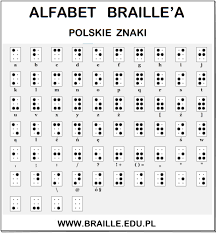 Tyflopedagog zajmuje się narządem zmysłu wzroku.Możemy go kojarzyć jako specjalistęposługującego się alfabetem Braiile’a.SURDOPEDAGOG:pedagog zajmujący się edukacją, terapią i rehabilitacją						dzieci niesłyszących oraz z niedosłuchem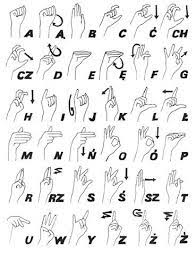 Surdopedagog zajmuje się narządem zmysłu słuchu.	Możemy go kojarzyć jako specjalistęposługującego się językiem migowym.OLIGOFRENOPEDAGOG:pedagog zajmujący się edukacją, terapią i rehabilitacją						dzieci z niepełnosprawnością intelektualną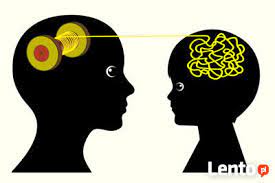 Oligofrenopedagog zajmuje sięgłównie procesami poznawczymi(pamięć, myślenie, uwaga, spostrzeganie, język).LOGOPEDA:pedagog zajmujący się edukacją, terapią i rehabilitacją						dzieci z wadami wymowy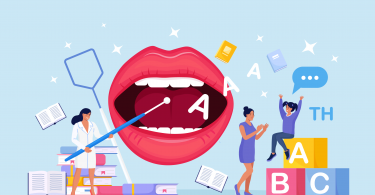 Logopeda jest specjalistą zajmującym siędiagnozowaniem,stymulacją rozwoju mowy,profilaktyką oraz terapią zaburzeń mowy.TERAPEUTA OSÓB ZE SPEKTRUM AUTYZMU:pedagog zajmujący się edukacją, terapią i rehabilitacją					dzieci ze spektrum np. autyzm, zespół Aspergera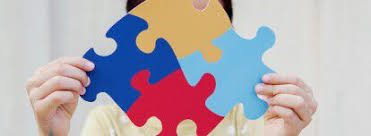 Terapeuta osób ze spektrum autyzmujest specjalistą zajmującym sięgłównie funkcjonowaniem społecznymu osób ze spektrum.TERAPEUTA PEDAGOGICZNY:pedagog zajmujący się edukacją, terapią i rehabilitacją			dzieci ze specyficznymi trudnościami w czytaniu, pisaniu i liczeniu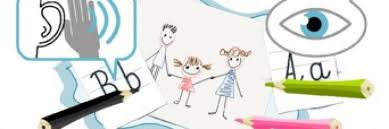 Terapeuta pedagogiczny				jest specjalistą zajmującym sięgłównie umiejętnościami szkolnymi.Prowadzi zajęcia korekcyjno- kompensacyjne.RESOCJALIZATOR:pedagog zajmujący się edukacją, terapią i rehabilitacją					dzieci niedostosowanych społecznie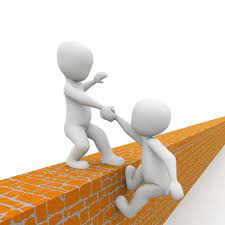 Resocjalizator jest specjalistą 				pracującym z osobami,których zachowanie oscyluje na granicy prawa.Najczęściej pracuje w więzieniulub zakładach poprawczych.SOCJOTERAPEUTA:pedagog zajmujący się edukacją, terapią i rehabilitacją					dzieci zagrożonych niedostosowaniem społecznymSocjoterapeuta jest specjalistą 			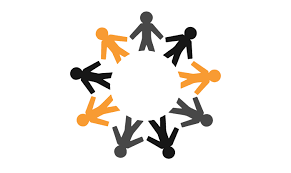 pracującym z osobami,których zachowanieodbiera od ogólnie przyjętych norm.Chodzi głównie o zaburzenia zachowania,zaburzenia emocjonalne. Najczęściej prowadzi terapię w grupie.PEDAGOG TERAPEUTYCZNY (LECZNICZY):pedagog zajmujący się edukacją, terapią i rehabilitacją				dzieci przewlekle chorych i niepełnosprawnych ruchowo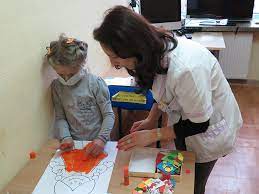 Pedagog terapeutyczny jest specjalistą 		pracującym z osobami niepełnosprawnymi		ruchowo i przewlekle chorymi.Najczęściej pracuje w szpitalach czy sanatoriach.